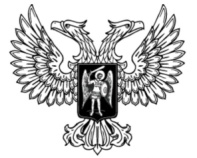 ДонецкАЯ НароднАЯ РеспубликАЗАКОНО перераспределении полномочий в сфере погребения 
и похоронного дела между органами Государственной власти Донецкой Народной Республики и органами местного самоуправления Донецкой Народной РеспубликиПринят Постановлением Народного Совета 6 марта 2024 годаСтатья 1. Предмет регулирования настоящего ЗаконаНастоящий Закон разработан на основании части 12 статьи 17 Федерального закона от 6 октября 2003 года № 131-ФЗ «Об общих принципах организации местного самоуправления в Российской Федерации», части 3 
статьи 6 Федерального закона от 21 декабря 2021 года № 414-ФЗ «Об общих принципах организации публичной власти в субъектах Российской Федерации», пункта 3 статьи 25 Федерального закона от 12 января 1996 года № 8-ФЗ 
«О погребении и похоронном деле» в целях перераспределения полномочий в сфере погребения и похоронного дела между органами государственной власти Донецкой Народной Республики и органами местного самоуправления Донецкой Народной Республики.Статья 2. Полномочия органов государственной власти Донецкой Народной Республики 1. К полномочиям Правительства Донецкой Народной Республики относятся следующие полномочия органов местного самоуправления Донецкой Народной Республики в сфере погребения и похоронного дела:1) установление требований к качеству услуг, входящих в гарантированный перечень услуг по погребению, согласно пункту 1 статьи 9 Федерального закона от 12 января 1996 года № 8-ФЗ «О погребении и похоронном деле»;2) определение стоимости услуг, предоставляемых согласно гарантированному перечню услуг по погребению, согласно пункту 3 статьи 9 Федерального закона от 12 января 1996 года № 8-ФЗ «О погребении и похоронном деле»;3) установление размера бесплатно предоставляемого участка земли на территориях кладбищ для погребения умершего согласно пункту 5 статьи 16 Федерального закона от 12 января 1996 года № 8-ФЗ «О погребении и похоронном деле»;4) установление правил содержания мест погребения на территории Донецкой Народной Республики согласно пункту 1 статьи 17 Федерального закона от 12 января 1996 года № 8-ФЗ «О погребении и похоронном деле»;5) приостановление или прекращение деятельности на месте погребения и принятие мер по устранению допущенных нарушений и ликвидации неблагоприятного воздействия места погребения на окружающую среду и здоровье человека, а также по созданию нового места погребения согласно пункту 4 статьи 17 Федерального закона от 12 января 1996 года № 8-ФЗ 
«О погребении и похоронном деле»;6) определение порядка деятельности общественных кладбищ на территории Донецкой Народной Республики согласно пункту 4 статьи 18 Федерального закона от 12 января 1996 года № 8-ФЗ «О погребении и похоронном деле»;7) определение порядка деятельности воинских кладбищ, военных мемориальных кладбищ на территории Донецкой Народной Республики согласно пункту 2 статьи 20 Федерального закона от 
12 января 1996 года № 8-ФЗ «О погребении и похоронном деле»;8) определение порядка деятельности вероисповедальных кладбищ на территории Донецкой Народной Республики согласно пункту 2 статьи 19 Федерального закона от 12 января 1996 года № 8-ФЗ «О погребении и похоронном деле»;9) определение порядка деятельности крематориев и стен скорби согласно пункту 2 статьи 24, статьи 23 Федерального закона от 12 января 1996 года 
№ 8-ФЗ «О погребении и похоронном деле»;10) организация похоронного дела как самостоятельного вида деятельности, согласно пункту 1 статьи 25 Федерального закона 
от 12 января 1996 года № 8-ФЗ «О погребении и похоронном деле»;11) создание специализированных служб по вопросам похоронного дела согласно пункту 2 статьи 25, пункту 1 статьи 29 Федерального закона 
от 12 января 1996 года № 8-ФЗ «О погребении и похоронном деле»;12) определение порядка деятельности специализированных служб по вопросам похоронного дела согласно пункту 2 статьи 29 Федерального закона 
от 12 января 1996 года № 8-ФЗ «О погребении и похоронном деле»;13) принятие решения о создании других мест погребения на территории Донецкой Народной Республики согласно пункту 2 статьи 15 Федерального закона от 12 января 1996 года № 8-ФЗ «О погребении и похоронном деле».2. Полномочия органов местного самоуправления Донецкой Народной Республики в сфере погребения и похоронного дела, не отнесенные к полномочиям Правительства Донецкой Народной Республики настоящим Законом, осуществляются органами местного самоуправления Донецкой Народной Республики в соответствии с законодательством Российской Федерации и законодательством Донецкой Народной Республики, а также муниципальными правовыми актами органов местного самоуправления.Статья 3. Финансовое обеспечениеПолномочия Правительства Донецкой Народной Республики в сфере погребения и похоронного дела, предусмотренные настоящим Законом, осуществляются за счет средств бюджета Донецкой Народной Республики.Статья 4. Срок перераспределения полномочийПерераспределение полномочий в сфере погребения и похоронного дела между органами государственной власти Донецкой Народной Республики и органами местного самоуправления Донецкой Народной Республики, предусмотренное настоящим Законом, устанавливается на неограниченный срок.Статья 5. Вступление в силу настоящего ЗаконаНастоящий Закон вступает в силу с 1 января 2024 года.ГлаваДонецкой Народной Республики					Д.В. Пушилинг. Донецк13 марта 2024 года№ 59-РЗ